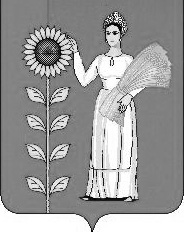 СОВЕТ ДЕПУТАТОВ СЕЛЬСКОГО ПОСЕЛЕНИЯ НОВОЧЕРКУТИНСКИЙ СЕЛЬСОВЕТ Добринского муниципального района Липецкой области Российской ФедерацииРЕШЕНИЕ18-ой сессии Совета депутатов первого созыва18 июля 2018 г                         с. Новочеркутино                         № 103-рс О признании утратившим силу решения Совета депутатов сельского поселения Новочеркутинский сельсовет В связи с приведением нормативных актов сельского поселения  в соответствии действующему законодательству Российской Федерации, руководствуясь Уставом сельского поселения Новочеркутинский сельсовет, Совет депутатов сельского поселенияРЕШИЛ:1. Признать утратившим силу:Решение от 04.04.2018 №91-рс Совет депутатов сельского поселения Новочеркутинский сельсовет Добринского муниципального района «О внесении изменений в Положение "О порядке осуществления муниципального жилищного контроля на территории сельского поселения Новочеркутинский сельсовет Добринского муниципального района Липецкой области».2. Настоящее решение вступает в силу со дня его принятия.Заместитель председателя Совета депутатов сельского поселения Новочеркутинский сельсовет                                                       С В Пикунов